UNIVERSITÉ DE LA RÉUNION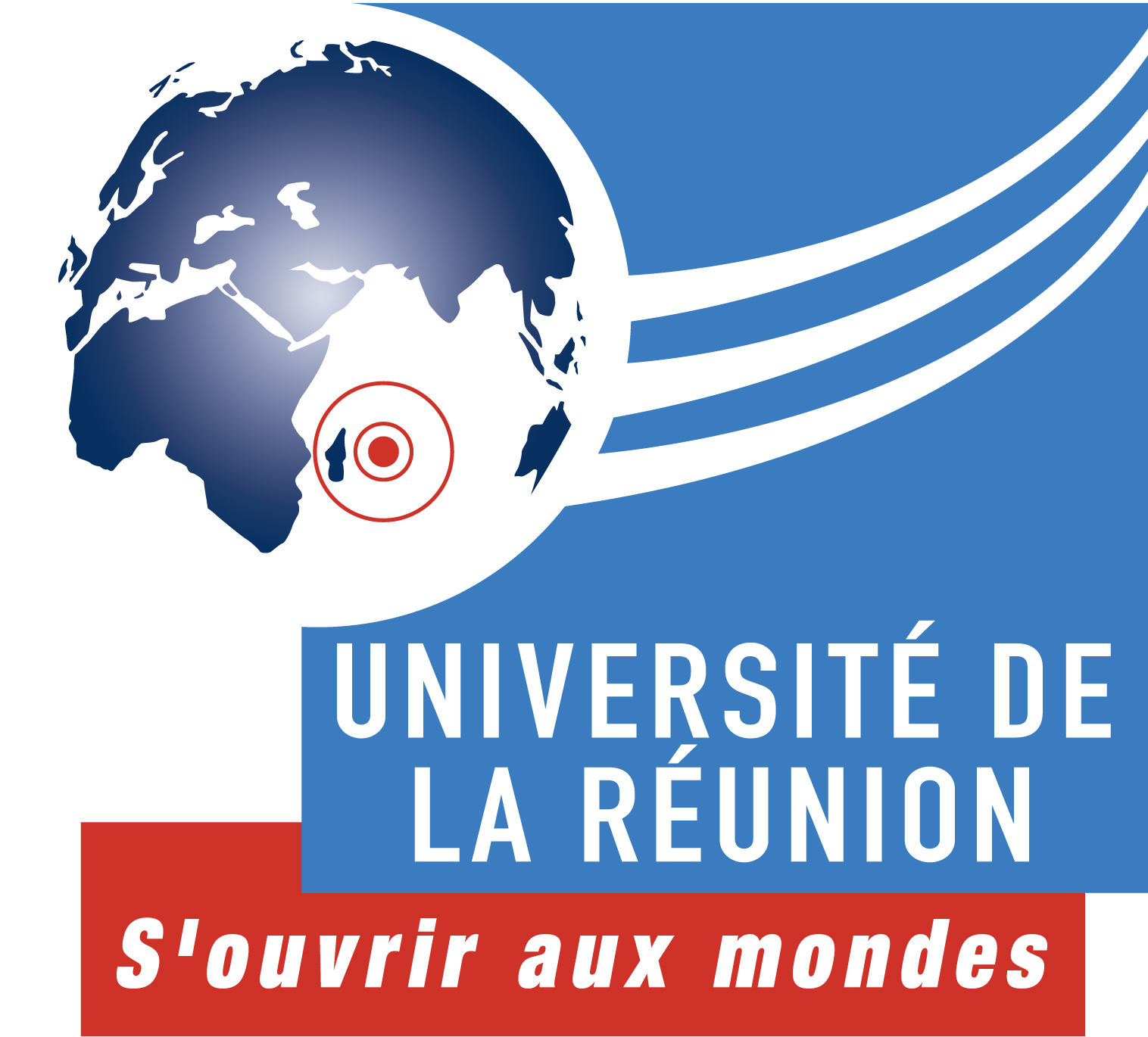 Faculté de Droit et d’EconomieMEMOIRE DE RECHERCHE Dans le cadre de l’obtention du MASTER 2 .................Présenté et soutenu parM ………………………………Sous la direction deM …………………….Grade universitaireAnnée universitaire 20xx-20xx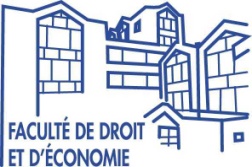 Engagement de l’étudiantEn signant ci-dessous, je m’engage à ne pas avoir pratiqué de plagiat dans la rédaction de ce mémoire professionnel. Ainsi je m’engage à :Ne pas avoir copié intégralement tout ou partie d’un livre, d’une revue ou d’une page Web, ou tout autre support, y compris multimédia, même si le fragment est petit, sans désigner clairement cette partie au moyen de la typographie comme étant une citation (mettre cette partie entre guillemets ou italique…) et sans en mentionner la source.Ne pas avoir illustré un travail avec des images, des graphiques, des données provenant de sources externes, sans en indiquer la provenance.Ne pas avoir résumé l’idée d’un auteur (paraphrasé), même en l’exprimant dans ses propres mots, en omettant d’en indiquer la source (le nom de l’auteur et les références de l’ouvrage utilisé).Ne pas avoir traduit un texte, même partiellement, sans en mentionner la provenance.Ne pas avoir utilisé le travail d’une autre personne en le présentant comme le mien, même si cette personne a donné son accord et même s’il s’agit d’un travail effectué en collaboration (il convient de citer les collaborateurs).Ne pas m’être approprié, intégralement ou partiellement, un document (mémoire, article...) réalisé par d’autres.Je suis informé que :Le plagiat est une atteinte au droit d’auteur et à la propriété intellectuelle et peut constituer un délit de contrefaçon. L’équipe pédagogique du master peut utiliser des logiciels de détection du plagiat et demander la saisie de la section disciplinaire de l’université qui peut sanctionner par une annulation de l’épreuve et l’interdiction d’inscription dans un établissement d’enseignement supérieur français.Date et signature de l’étudiant :Texte inspiré des chartes anti-plagiat de l’IEP de Bordeaux (http://www.sciencespobordeaux.fr/modules/resources/download/default/Fichiers/Formation/Charte_Plagiat_2009.pdf), l’université de Versailles-Saint-Quentin en Yvelines (www.etu.uvsq.fr) et de l’université d’Evry-Val-d’Essonne.      Remerciements (Optionnels)Insérer ici votre texte de remerciements. Le texte en vert est à supprimer à la fin de la rédaction de votre mémoire.RésuméInsérer ici le résumé en français de votre mémoire suivi des mots-clefs. Le texte en vert est à supprimer à la fin de la rédaction de votre mémoire.Mots-clefs : AbstractInsérer ici le résumé en anglais de votre mémoire suivi des mots-clefs. Le texte en vert est à supprimer à la fin de la rédaction de votre mémoire.Keywords :SommaireLe sommaire est généré automatiquement à l’aide des styles. Clic droit sur le sommaire (en gris) en gris et choisir « Mettre à jour les champs ». Le texte en vert est à supprimer à la fin de la rédaction de votre mémoire.Remerciements (Optionnels)	4Résumé	5Abstract	6Sommaire	7Introduction	8Partie I - Saisir le titre de la première partie en choisissant style "Titre 1"	9Chapitre A - Saisir le titre du premier chapire en choisissant le style "Titre 2"	9Sous-chapitre 1. Saisir le titre du sous-chapitre en choisissant le style "Titre 3"	9Sous-chapitre 2. Saisir le titre du sous-chapitre en choisissant le style "Titre 3"	9Chapitre B - Saisir le titre du premier chapire en choisissant le style "Titre 2"	9Sous-chapitre 1. Saisir le titre du sous-chapitre en choisissant le style "Titre 3"	9Sous-chapitre 2. Saisir le titre du sous-chapitre en choisissant le style "Titre 3"	9Partie II - Saisir le titre de la première partie en choisissant style "Titre 1"	10Chapitre A - Saisir le titre du premier chapire en choisissant le style "Titre 2"	10Sous-chapitre 1. Saisir le titre du sous-chapitre en choisissant le style "Titre 3"	10Sous-chapitre 2. Saisir le titre du sous-chapitre en choisissant le style "Titre 3"	10Chapitre B - Saisir le titre du premier chapire en choisissant le style "Titre 2"	10Sous-chapitre 1. Saisir le titre du sous-chapitre en choisissant le style "Titre 3"	10Sous-chapitre 2. Saisir le titre du sous-chapitre en choisissant le style "Titre 3"	10Conclusion	13Table des matières	14Bibliographie	16Liste des tableaux (Optionnelle)	17Liste des figures (Optionnelle)	18Liste des annexes (Optionnelle)	19IntroductionSaisir le titre de la première partie en choisissant style "Titre 1"Saisir le titre du premier chapire en choisissant le style "Titre 2"Saisir le titre du sous-chapitre en choisissant le style "Titre 3"Saisir le titre du paragraphe en choisissant le style "Titre 4"Saisir le titre en choisissant le style "Titre 5"Saisir le titre en choisissant le style "Titre 5"Saisir le titre du paragraphe en choisissant le style "Titre 4"Saisir le titre du sous-chapitre en choisissant le style "Titre 3"Saisir le titre du paragraphe en choisissant le style "Titre 4"Saisir le titre en choisissant le style "Titre 5"Saisir le titre en choisissant le style "Titre 5"Saisir le titre du paragraphe en choisissant le style "Titre 4"Saisir le titre du premier chapire en choisissant le style "Titre 2"Saisir le titre du sous-chapitre en choisissant le style "Titre 3"Saisir le titre du paragraphe en choisissant le style "Titre 4"Saisir le titre en choisissant le style "Titre 5"Saisir le titre en choisissant le style "titre 5"Saisir le titre du paragraphe en choisissant le style "Titre 4"Saisir le titre du sous-chapitre en choisissant le style "Titre 3"Saisir le titre de la première partie en choisissant style "Titre 1"Saisir le titre du premier chapire en choisissant le style "Titre 2"Saisir le titre du sous-chapitre en choisissant le style "Titre 3"Saisir le titre du paragraphe en choisissant le style "Titre 4"Saisir le titre en choisissant le style "Titre 5"Saisir le titre en choisissant le style "Titre 5"Saisir le titre du paragraphe en choisissant le style "Titre 4"Saisir le titre du sous-chapitre en choisissant le style "Titre 3"Saisir le titre du paragraphe en choisissant le style "Titre 4"Saisir le titre en choisissant le style "Titre 5"Saisir le titre en choisissant le style "Titre 5"Saisir le titre du paragraphe en choisissant le style "Titre 4"Saisir le titre du premier chapire en choisissant le style "Titre 2"Saisir le titre du sous-chapitre en choisissant le style "Titre 3"Saisir le titre du paragraphe en choisissant le style "Titre 4"Saisir le titre en choisissant le style "Titre 5"Saisir le titre en choisissant le style "titre 5"Saisir le titre du paragraphe en choisissant le style "Titre 4"Saisir le titre du sous-chapitre en choisissant le style "Titre 3"Exemple de formatage des tableaux. Sélectionner votre tableau, clic droit et sélectionner la commande "Insérer une légende…" ou choisir le style "Légende" dans la barre de style. Le texte en vert à supprimer à la fin de la rédaction du mémoire.Tableau 1 - Source : Liste de donnéesTableau 2 - Source : Liste de donnéesTableau  - Source : INSEE en date du …Exemple de formatage des graphiques. Sélectionner votre graphique, clic droit et sélectionner la commande "Insérer une légende…", dans le champ "Intitulé", choisir "Figure". Le texte en vert à supprimer à la fin de la rédaction du mémoire.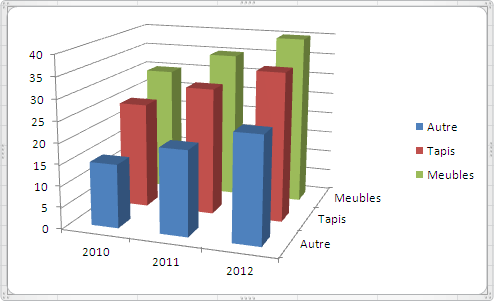 Figure  – Les ventes de 2010 à 2012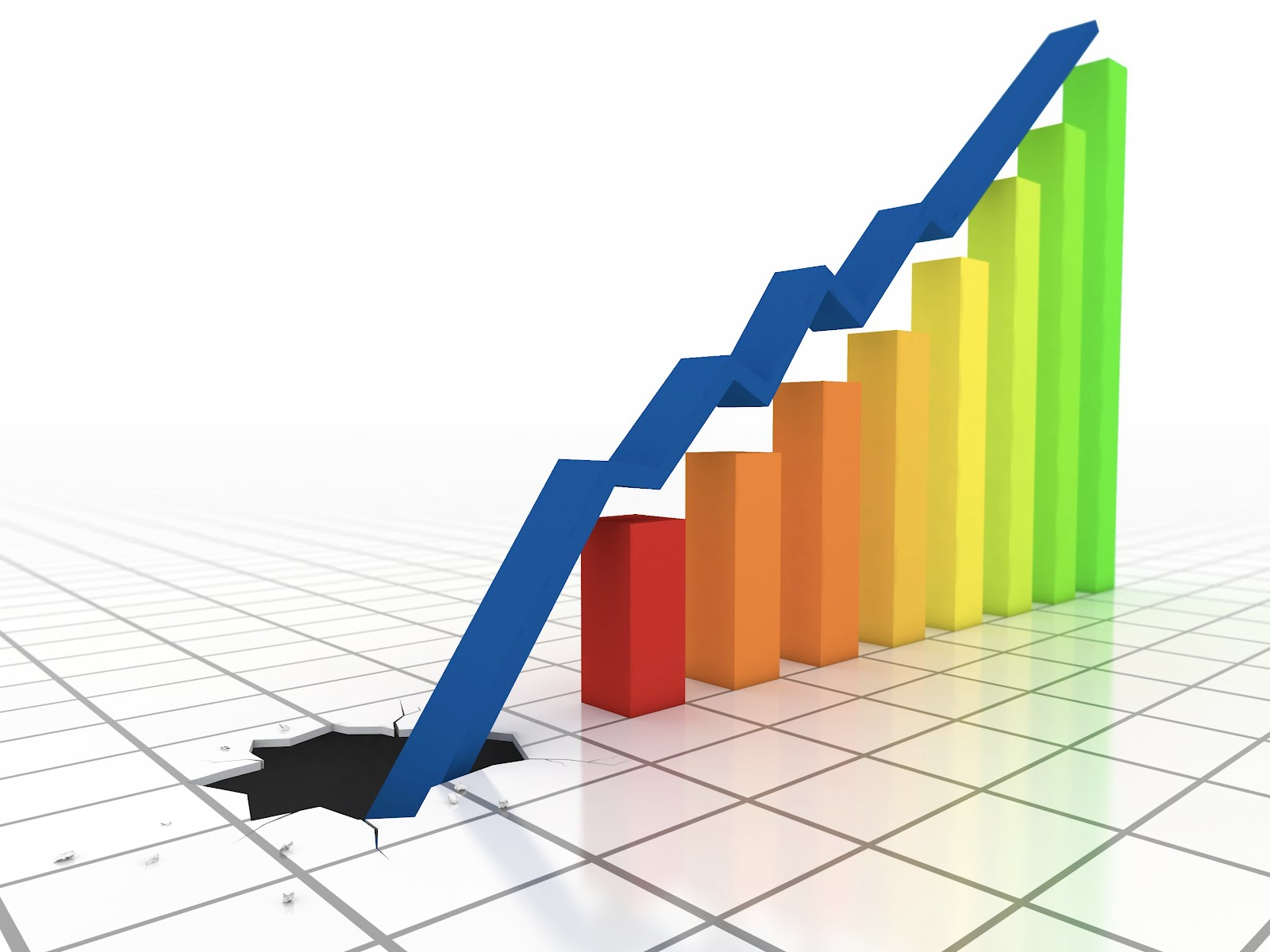 Figure  – Baromètre des séniors en 2014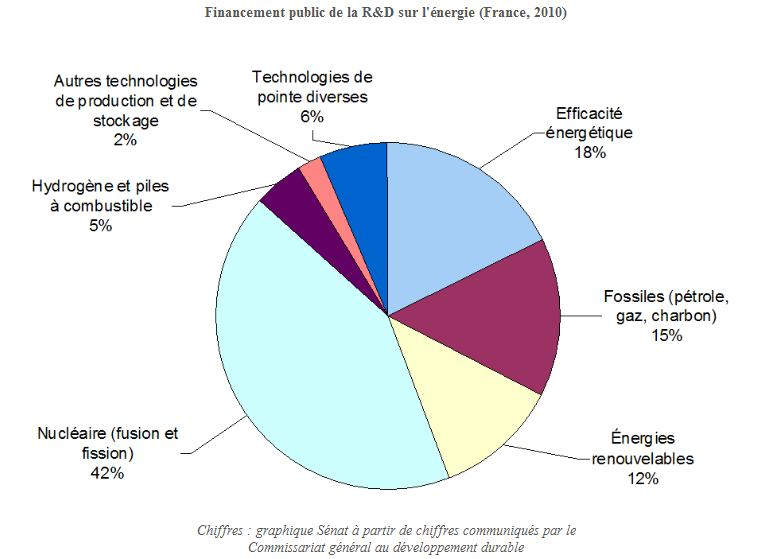 Figure  – Le financement …ConclusionTable des matièresLa table des matières est générée automatiquement à l’aide des styles. Clic droit sur la table des matières (en gris) et choisir « Mettre à jour les champs ». Le texte en vert est à supprimer après la rédaction de votre mémoire.Remerciements (Optionnels)	4Résumé	5Abstract	6Sommaire	7Introduction	8Partie I - Saisir le titre de la première partie en choisissant style "Titre 1"	9Chapitre A - Saisir le titre du premier chapire en choisissant le style "Titre 2"	9Sous-chapitre 1. Saisir le titre du sous-chapitre en choisissant le style "Titre 3"	91 - Saisir le titre du paragraphe en choisissant le style "Titre 4"	9a - Saisir le titre en choisissant le style "Titre 5"	9b - Saisir le titre en choisissant le style "Titre 5"	92 - Saisir le titre du paragraphe en choisissant le style "Titre 4"	9Sous-chapitre 2. Saisir le titre du sous-chapitre en choisissant le style "Titre 3"	91 - Saisir le titre du paragraphe en choisissant le style "Titre 4"	9a - Saisir le titre en choisissant le style "Titre 5"	9b - Saisir le titre en choisissant le style "Titre 5"	92 - Saisir le titre du paragraphe en choisissant le style "Titre 4"	9Chapitre B - Saisir le titre du premier chapire en choisissant le style "Titre 2"	9Sous-chapitre 1. Saisir le titre du sous-chapitre en choisissant le style "Titre 3"	91 - Saisir le titre du paragraphe en choisissant le style "Titre 4"	9a - Saisir le titre en choisissant le style "Titre 5"	9b - Saisir le titre en choisissant le style "titre 5"	92 - Saisir le titre du paragraphe en choisissant le style "Titre 4"	9Sous-chapitre 2. Saisir le titre du sous-chapitre en choisissant le style "Titre 3"	9Partie II - Saisir le titre de la première partie en choisissant style "Titre 1"	10Chapitre A - Saisir le titre du premier chapire en choisissant le style "Titre 2"	10Sous-chapitre 1. Saisir le titre du sous-chapitre en choisissant le style "Titre 3"	101 - Saisir le titre du paragraphe en choisissant le style "Titre 4"	10a - Saisir le titre en choisissant le style "Titre 5"	10b - Saisir le titre en choisissant le style "Titre 5"	102 - Saisir le titre du paragraphe en choisissant le style "Titre 4"	10Sous-chapitre 2. Saisir le titre du sous-chapitre en choisissant le style "Titre 3"	101 - Saisir le titre du paragraphe en choisissant le style "Titre 4"	10a - Saisir le titre en choisissant le style "Titre 5"	10b - Saisir le titre en choisissant le style "Titre 5"	102 - Saisir le titre du paragraphe en choisissant le style "Titre 4"	10Chapitre B - Saisir le titre du premier chapire en choisissant le style "Titre 2"	10Sous-chapitre 1. Saisir le titre du sous-chapitre en choisissant le style "Titre 3"	101 - Saisir le titre du paragraphe en choisissant le style "Titre 4"	10a - Saisir le titre en choisissant le style "Titre 5"	10b - Saisir le titre en choisissant le style "titre 5"	102 - Saisir le titre du paragraphe en choisissant le style "Titre 4"	10Sous-chapitre 2. Saisir le titre du sous-chapitre en choisissant le style "Titre 3"	10Conclusion	13Table des matières	14Bibliographie	16Liste des tableaux (Optionnelle)	17Liste des figures (Optionnelle)	18Liste des annexes (Optionnelle)	19BibliographieVoir document de référence. Texte en vert à supprimer.Liste des tableaux (Optionnelle)La liste des tableaux est générée automatiquement à l’aide des styles. Clic droit sur la liste des tableaux (en gris) et choisir « Mettre à jour les champs ». Le texte en vert est à supprimer après la rédaction de votre mémoire.Tableau 1 - Source : Liste de données	11Tableau 2 - Source : Liste de données	11Tableau 3 - Source : INSEE en date du …	11Liste des figures (Optionnelle)La liste des figures est générée automatiquement à l’aide des styles. Clic droit sur la liste des figures (en gris) et choisir « Mettre à jour les champs ». Le texte en vert est à supprimer après la rédaction de votre mémoire.Figure 1 – Les ventes de 2010 à 2012	12Figure 2 – Baromètre des séniors en 2014	12Figure 3 – Le financement …	12AnnexesTITRE DU MEMOIRENomPrénomNoteNomPrénomNoteNomPrénomNote